STUDY SKILLS PACKETContents:Motivating Yourself to Study……………………………………………………………..………2Setting a Goal……………………………………………………………………………...………3Learning Styles………………………………………………………..…………………….… …4Learning Style Assessment…………………………………………………………………….…5Time Management…………………………………………………………….……………….…7Ways to Beat Procrastination…………………………………………………………………..…8Planning to Manage your Time……………………………………………………………….…10Improving Concentration…………………………………………………………………….….12VCR3…………………………………………………………………………………………….13Listening Skills………………………………………………………………………………….14Note Taking……………………………………………………………………………………..15Reading Skills………………………………………………………………………………...…17Ten Ways to be Test Wise………………………………………………………………………19Test Taking Skills………………………………………………………………………………..20Managing Academic Stress………………………………………………………………………24Motivating Yourself to StudyBecoming motivated is a process – it’s not one giant leap to becoming something you want to be.  Motivation rarely comes overnight; rather, you become motivated by experiencing one small success after another as your confidence grows, and gradually, you try something bigger and more challenging.Here are some ways to increase your motivation to study:Reward yourself for studying:  for example, after a successful study session, have a treat like a nice big ice cream coneRemind yourself of your goalsEliminate distractionsDevelop an interest in what you are studyingTake breaksEstablish a comfortable work environmentUse a motivational poster or read inspirational storiesSETTING A GOALA goal is something you want to achieve.  A short-term goal is something you want to achieve soon.  Examples of short-term goals are finishing your homework and doing well on tomorrow’s test.  A long-term goal is something you want to achieve at some later date.  Examples of long-term goals are writing a paper and passing a class. To set appropriate goals, you must know what is important for you to accomplish.  Then you must set specific and clearly stated goals.  If you do not have clearly stated goals, your effort will lack direction and focus.  Write your goals to have a record of them and when you write something, you are more likely to do it.Each goal you set should state WHAT you will do and WHEN you will accomplish it.  If at all possible, the goal should also include WHERE and HOW you will accomplish it.  Implied in each goal you set is your WILL (determination) to do it.  For example, a goal for a research paper might be stated as follows:  I will (your determination) finish gathering information for my research paper (what you will do) by November 20 (when you will accomplish it).Characteristics of appropriate goalsYour goals should be:within your skills and abilities:  knowing your strengths and weaknesses will help you set goals you can accomplish.realistic:  setting a goal to learn the spelling of three new words a day is realistic.  Trying to learn the spelling of fifty new words a day is not realistic.flexible:  sometimes things will not go the way you anticipate and you may need to change your goal. Stay flexible so when you realize a change is necessary, you will be ready to make the change.measurable: it is important to be able to measure your progress toward a goal.  It is especially important to recognize when you have accomplished your goal and need to go no further.  Failure to measure your progress toward a goal and recognize its accomplishment will result is misdirected and wasted.within your control:  other than when working as part of a group, accomplishment of your goal should not depend on other students.  You can control what you do, but you have little or no control over what others do.  You may do what you have to do, but if others don’t, you will not accomplish your goal.LEARNING STYLESA learning style is the way in which you begin to concentrate on, process and retain new and difficult information. The three learning styles are:Auditory:  prefers verbal instruction; would rather listen than read, recites information out loud, enjoys talking, discussing issues and talking out problems.Visual:  thinks in pictures, prefers demonstrations and descriptions, would rather read than listen to a lecture, avid note-taker, likes charts, graphs and pictures.Kinesthetic:  prefers the hands-on approach to learning, likes to take notes and use scrap paper, learns best by doing something, touching, manipulating.Learning Style AssessmentDirections:  Read each statement carefully and thoroughly.  After reading the statement, rate your response using the scale below.  There are no right or wrong answers.3 = Often applies2 = Sometimes applies1 = Never or almost never applies____ I remember information better if I write it down or draw a picture of it.____ I remember things better when I hear them instead of just reading or seeing them.____ When I get something that has to be assembled, I just start doing it.  I don’t read the directions.____ If I am taking a test, I can “see” the page of the text or lecture notes where the answer is located.____ I would rather the teacher explain a graph, chart, or diagram than just show it to me.____ When learning new things, I want to “do it” rather than hear about it.____ I would rather the teacher write the information on the board instead of just lecturing.____ I would rather listen to a book on tape than read it.____ I enjoy making things, putting things together, and working with my hands.____ I am able to quickly conceptualize and visualize information.____ I learn best by hearing words.  ____ I have been called hyperactive by my parents, friends or teachers.____ I have no trouble reading maps, charts, or diagrams.____ I can usually pick up on small sounds like bells, crickets, frogs or distant sounds.____ I use my hands and gesture a lot when I speak to others. Assessment continues on the next page…Refer to your score on each individual question.  Place that score beside the appropriate question number below.  Then, tally each line at the side.SCORE                                                                 TOTAL ACROSS    CODE1____    4____    7____    10____    13____    __________      VISUAL2____    5____    8____    11____    14____    __________      AUDITORY3____    6____    9____    12____    15____    __________      KINESTHETICWhat is your top score?Top score  ___________  Code  _________________ TIME MANAGEMENTWays to beat procrastinationFace up to the results of procrastination:  what will happen if you procrastinate?  How will you feel if you fail the test?  How miserable will you be over the weekend if you have to write a last-minute paper while everyone else is at the game?Concentrate on the rewards of managing yourself and your time: Think about the rewards you will get when you finish a big task; going to the game, hanging out with your friends, feeling good when you tell your parents.Break up big tasks into smaller ones: If you have to write a paper, can you work on one segment tonight and another one tomorrow?  If you start early and finish a small segment each day, a big paper is just a series of small tasks.Give yourself a time limit to accomplish a task:  Work will expand to take up as much time as we allow it to.  Push yourself to work faster and more efficiently.Set a regular time for study and do not vary from it: Determine your personal best time and best place.Start studying with positive, realistic thoughts:  Push negative thoughts out of your mind.  Tell yourself that you are growing and becoming more competent.Establish study habits:  Refer to the appropriate pages later in this packet.Face fear:  Make up your mind that you are going to overcome fear by studying and preparing every day.Get help from parents/teachers: Show your teacher what you’ve done so far and ask if you are on the right track.Avoid whining and people who whine:  You have this job to do and it’s not going away – just do it!Reward yourself when you’ve accomplished an important task:  You’ve accomplished a goal or task so you deserve a reward; talk to some friends, watch a TV show, check Facebook.Look at this task in terms of your long-range goals:  Where does this fit in to what you want in the long-term; a B+ in a class, getting you into your dream college?Don’t get involved in too many organizations, accept too many commitments or overextend yourself: Stop and think about how much you really want to do something before you say yes.  How much time will it take?  Make choices wisely.Force yourself to jump in:  Even if your initial work isn’t satisfactory, you’ve made a start and chances are that you will get focused as you progress.  Sometimes you just have to do it!Start on the difficult, most boring tasks first:  If you hate a subject, work on that one first.Practice “do it now”:  Practice multitasking; what tasks can you do at the same time so that you can be more efficient?Find a quiet place to study and concentrate:  Find that place and keep it your own.Take time to smell the roses:  Don’t over manage yourself so that you don’t have the time to do the things you really enjoy doing.  If you lose those, you won’t want to do the hard things.Balance your load:  You have school, home and other responsibilities and they all have to get done.  Find a way to balance so that none of them are compromised.Use visual reminders of what you have to do:  Place post-it notes or other visual cues where you can see them to help you stay focused.Planning to manage your timeThe key to managing your time is planning.    Planning involves three steps:Making a list of what you need to do on a given dayPrioritizing the items on the listScheduling these items on a calendarAn example of Step 1 - a short list of things to get doneResearch religion projectStudy for a history quizRead chapter 5 for bioMake plans for the weekendGo to practiceAttend classesAn example of Step 2 – prioritizing the listMust Do			Would like to Do			Fun StuffAttend classes			Research religion project		Make weekend plansGo to practice			Read chapter 5 for bioStudy for history quizAn example of Step 3 – scheduling items on the calendarThis doesn’t have to be a complicated process and it need only take a few minutes at the end of the day.Use your planner to accomplish this!VCR3A method for improving concentration:VisualizingConcentratingRelatingRepeatingReviewingVisualize:  try to create word pictures in your head or create visual aids as you read or study information.  Using your visual skills is one of the most effective ways to commit information to long-term memory.Concentrating:  try not to let your mind wander, stay focused.  If you find yourself having trouble with this, take a short (two-five minute) break.  Obviously reading a text book is harder to concentrate on than something you prefer to read, but try to approach a chapter knowing what you want to get from it, this will make it easier to concentrate on it.Relating:  the information to something you already know or understand will assist you in filing or storing the information for easy retrieval.  Repeating:  the information out loud to yourself or to a study partner facilitates its transfer to long-term memory.  If the details of what you are reading become sketchy, reread the information.  Memory experts agree that repetition is one of the strongest tools to increase the retention of material.Reviewing:  the information is another form of repetition.  The more you see and use the information, the easier it will be to remember it when the time comes to retrieve it.  Listening SkillsBe Cognitively Ready to Listen When You Come to Class: Make sure you complete all assigned work and readings. Review your notes from previous class sessions. Think about what you know about the topic that will be covered in class that day.Be Emotionally Ready to Listen When You Come to Class: Your attitude is important. Make a conscious choice to find the topic useful and interesting. Be committed to learning all that you can.Listen with a Purpose: Identify what you expect and hope to learn from the class session. Listen for these things as your teacher talks. Listen with an Open Mind: Be receptive to what your teacher says. It is good to question what is said as long as you remain open to points of view other than your own. Be Attentive: Focus on what your teacher is saying. Try not to daydream and let your mind wander to other things. It helps to sit in the front and center of the class and to maintain eye contact with your teacher. Be an Active Listener: You can think faster than your teacher can speak. Use this to your advantage by evaluating what is being said and trying to anticipate what will be said next. Take good written notes about what your teacher says. While you can think faster than your teacher can speak, you cannot write faster than your teacher can speak. Taking notes requires you to make decisions about what to write, and you have to be an active listener to do this.Meet the Challenge: Don't give up and stop listening when you find the information being presented difficult to understand. Listen even more carefully at these times and work hard to understand what is being said. Don't be reluctant to ask questions.Reading skillsYou have to read so much for school, how do you stay focused and really get the necessary information from your textbooks?  Here are some hints for accomplishing this task.Preview the book: Read the contents page. Are there chapters? What are the titles? Is there a glossary that defines terms at the end of the book? Is there an index at the end of the book that lists topics and the pages you can find them on? Remember: the words in the glossary and the topics in the index are listed in alphabetical order.Turn to the assigned chapter. What is the title? What can you learn from the headings? Often headings give the important ideas that will be covered in the chapter. Look at the illustrations and read the captions to get a fuller idea about the chapter. Are there graphs, charts, maps, diagrams? What do they show? Graphic aids can sum up some kinds of information more clearly than words alone can. Are there study questions at the end of the chapter? Look for the answers as you read.What are you supposed to learn? Did your teacher give you an assignment sheet? Comprehension questions? A graphic organizer? Before you begin reading, make sure you’ve got all the worksheets you need. Then fill them in as you read.Underline, highlight, and write in the margins:  If possible,write in the margins of your textbook and highlight important ideas, comments and questions.  If you can’t write in the book, write in a notebook and be sure to write the page number of the textbook to which this information applies. Take notes: Paraphrasing key concepts will help you figure out how well you understand what you’re reading. Summing up the lost important ideas will help you recall what you read.Draw a picture: Sometimes the best way to summarize information is by drawing a picture.  Here’s an example:  Learning about photosynthesis?  Draw the sun and its rays hitting the leaf of a plant.  Add details to show the process the plant uses to turn light energy into glucose, oxygen, and water.  You can draw diagrams to compare and contrast or to show cause and effect relationships, scale, a series of events, a complex system or a cycle.Stop if you don't get it: If you don't understand a passage, reread it. Try to use the Context; the words and sentences around the part you don’t understand to figure it out. If you’re still puzzled, decide how important that information seems to be. If it’s important, ask the teacher or another student to explain the information to you.As you read and after you've finished, ask yourself questions: Try these: What main point is the author making? Does this information support the author's argument or contradict it? Why is this fact important to the author's overall message? What didI learn that I didn't know before? If somebody asked me to explain what I just read, what would I say?Adjust your speed: Is the material difficult to understand or packed with facts? Slow down. Speed up if the material is familiar and easy to understand.
Ten Ways to Be Test WiseTo reduce test anxiety, add these strategies to your high school study skills. Review your notes for about five minutes every night: Frequent review helps your brain store information in long­term memory.Take notes on assigned readings: Organizing and summing up information helps you remember it.Use mnemonic devices. Words or rhymes can help you remember facts. For example, the word HOMES can help you recall the names of the Great Lakes (Huron, Ontario, Michigan, Erie, Superior).Find out as much as you can about what the test will cover: Listen carefully for hints in the days before the test. Teachers often stress and review information that will be worth big points on a test.Ask about the question formats: Will there be multiple­choice questions? Short answers? Essays? Will you have to draw a diagram? A time line? Make up practice questions about the test material in the format you expect to encounter. Then answer them. If you're not sure what kind of questions will be on the test, assume you will have to write an essay. Pulling together the information necessary to answer an essay question will help you answer a question in any formatHow important is the test?: If it’s a quiz worth a tiny fraction of your final grade, don’t spend days studying for it.  Set your priorities based on a test’s importance to your grade. Bring everything you need to the test: For example, if you need a calculator, don't depend on your best buddy to have an extra.Read the test directions carefully: What does the question ask you to do? Compare and contrast? Show all your work? Give examples? Stick to what the question requires, no more and definitely no less.Answer the easy questions first:.Your confidence will rise, and you can use that momentum as you focus on the harder questions.Ask for help: If you don’t understand a question, ask your teacher to clarify it for you.
Test Taking skillsBelow is a list of common sense items that you can follow to prepare for any test that you may have to take.Practice, practice, practice.  The more you are familiar with the test format, the less likely you are to panic when you take the real test.Study for the test over an extended period of time rather than trying to cram the night before.One of the best ways to build vocabulary and reading comprehension is to read; the newspaper, books…  This will help more than memorizing vocabulary lists.Eat a good breakfast that morning and get a good night’s sleep the night before.Wear comfortable clothes.Arrive at the test location a few minutes early so you won’t feel rushed at the beginning.Take a deep breath and relax your mind before the test begins.Don’t get distracted by other test takers in the room.Don’t fall into the trap of looking for patterns in the answers.  There really can be three (or more) “C” answers in a row.Pace yourself – calculate the amount of time you have to answer each question and avoid getting bogged down on any one question.  Use a watch to help you budget your time.  If you get stuck on a question, move on to the next (and make sure that you skip it on the answer sheet).  You can always return to the question later.  Sometimes returning to a question after answering others can give you a fresh perspective.If you have time left at the end of the test, review your answers.  Don’t second guess unless you are certain that you’ve miss-read or miss-interpreted the question.  Watch out for careless errors and double-check that you’ve written all of your answers in the correct locations.Read all questions in full before trying to answer a question.  Pay attention to all of the details given.  At least some of the answer choices will be designed to trap you if you don’t read the question fully.  Also, identify the answer first before looking at the answer choices, since some of the choices will be designed to prime you into misinterpreting the question – don’t jump to conclusions.Eliminate any answers that you know are incorrect, especially on questions where you are having trouble arriving at the answer.  Eliminating a few wrong answers can increase the chances of a random guess being correct.  Consider all the answer choices before writing down your final answer.  If one of the answers is an all-of-the-above choice, make sure there isn’t more than one correct answer.  If you’ve identified at least two correct answer, choose the all-of-the-above choice.Write things down – most exams allow for scratch paper.  Use the paper to work out problems, write out formulas, spell words, and think through things.As you fill in answers on your answer sheet, make sure you match each test item to its numbered space on the answer sheet.Critical readingBefore you begin reading a passage, skim the questions that follow it to focus your reading.Look for key ideas as you read.   Pay attention to the connotation of words.  Draw conclusions from the information provided.Reading passages – we all tend to read through things quickly and jump straight to the answers.  Make sure you read the entire passage first (and re-read if necessary).  If you are able to, underline or highlight important details in the passage.  Only then should you read each answer before you make your selection.Look for main ideas as you read a passage.  They are often stated at the beginning or the end of a paragraph.  Multiple Choice questionsA multiple choice question consists of a stem and a set of choices.  The stem is in the form of a question or an incomplete sentence.  One of the choices correctly answers the question or completes the sentence.  Many tests offer four answer choices, but no matter how many choices are given, you can use the same strategies to guide you to the best answer.Read the stem carefully and try to answer the question before you look at the choices.Pay attention to key words in the stem.  They may direct you to the correct answer.Don’t jump to conclusions about the correct answer until you’ve read all of the choices.After reading all of the choices, eliminate any that you know are incorrect.Vocabulary/Word MeaningConnotation is the suggestion or feeling a word carries beyond its literal meaning.  For example, small is a neutral word.  Compact is a more positive word for small, but the word dinky has a negative connotation.If you don’t know the exact meaning of a word, look for clues in nearby sentences.A simile is a figure of speech.  The words like and as are clues that a comparison is a simile.Eliminate any answers that are not the same part of speech as the meaning of the word in the passage.Writing and GrammarRead the entire passage to grasp its overall meaning, paying attention to any underlined parts.Before choosing a revision, read through all of the choices to decide which one is best.  Your selection should produce a sentence that is grammatically correct.If you are asked to combine sentences, think about how the ideas relate to each other.  When you understand the connection between the thoughts, you will know how to join them.Some items will test your knowledge of language conventions.  Make sure that pronouns agree with antecedents and that verbs agree with the subjects.Some items will also test your knowledge of commonly confused words.  Read sentences carefully to determine how each word is used before deciding which choice is best.Responding to Writing PromptsShort-response prompts are often fact based rather than interpretive.  Get right to the point in your answer, and stick to the facts.Make sure that you write about the assigned topic.  Support your answer with details from the passage, such as a quotation, a paraphrase, or an example.When you are writing an extended response, build your paragraphs around clear topic sentences that will pull your ideas together.If you are asked to interpret a passage, don’t just copy the author’s words.  Try to clearly express the ideas in your own words so that the reader understands your viewpoint.Proofread your response for errors in capitalization, punctuation, spelling and grammar.Writing an EssayBefore you begin writing, take a minute to gather your thoughts.  You don’t need to prepare a complete outline, but write the main points you want to make.  When writing a persuasive essay, state your point of view in the introduction.Facts and examples make your writing come to life, no matter what the topic is.  Use them in the body of your essay to clarify your points and to strengthen your arguments.Try to consider the opposing point of view and respond to it.  Make sure your essay has a conclusion, even if it’s just a single sentence.  A conclusion pulls your ideas together and lets the reader know you have finished.Allow time to reread what you have written.  If you make a correction, do so neatly. Essays are graded on focus, organization, support of ideas, style/word choice and grammar.Answering math questionsSometimes it helps to calculate the answer in two different ways.  Also use estimation techniques to ballpark the answer as a sanity check.  For example, instead of multiplying 412 by 24 to arrive at 9,888, multiply the most significant digits (400 by 20) to arrive at 8,000.  You know that the answer is a little more than 8,000; this helps you recognize smaller answers as errors.Managing Academic StressWhen you're stressed, it's hard to concentrate and keep to a study schedule. If you make these six tips part of your high school study skills plan, you will keep your stress level under control.Eat healthy food: Start the day with a healthy breakfast of whole grain toast or oatmeal, milk, yogurt, cheese, fruit, eggs, meat and you'll get better grades than students who skip breakfast or eat junk food.Sleep: Teenagers need eight to ten hours of sleep a night. You may not think you’re tired, but if you are stressed, lack of sleep could be a major reason. Try this: for one week, sleep a full eight hours or more every night and notice how you feel.  If you feel better, keep it up.Study when you're most alert: Schedule your study time when your energy is highest. If you know you feel sluggish from four to five in the afternoon but are energetic from seven to eight in the evening, study then.Exercise: Students who swim or jog regularly (at least twice a week) are less stressed, less anxious, less confused, and do better in school than students who don’t exercise.Laugh:If you feel yourself stressing out (you can’t focus, you’re feeling panicky), take a break from studying. Go to a funny web site or watch a good sit­com for half an hour. Laughter can restart a stuck brain.Ask for help when you need it: If you are struggling in a subject, don’t wait for the teacher to do something; stay after class and ask your teacher for help.  Asking questions is the quickest way to defuse test anxiety and lessen stress.6:00am6:006:156:156:306:306:456:457:007:007:157:157:307:307:457:458:00am8:002:00pm8:152:158:302:308:452:459:003:009:153:159:303:309:453:4510:004:0011:154:1511:304:3011:454:4512:00am5:005:155:305:456:007:00Dinner6:15Wake up7:156:30Eat breakfast and get ready for school7:306:457:45Dinner ends7:00Leave for school8:00Study for history quiz7:158:157:308:307:458:45Finish studying8:00School starts9:00Start researching religion project2:00School ends9:152:15Practice starts9:30Stop researching2:309:45Watch TV2:4510:003:0010:153:1510:303:3010:45bed3:4511:004:00Practice ends11:154:1511:30Improving ConcentrationStudy in a quiet place that is free from distractions and interruptions: Try to create a space designated solely for studying.Make a study schedule that shows what tasks you need to accomplish and when you plan to accomplish each task: This will provide you with the structure you need for effective studying.Try to study at the time of day you work best: Some people work well early in the morning, others late at night. You know what works best for you.Make sure you are not tired and/or hungry when you study: Otherwise, you won't have the energy you need to concentrate. Also, maintain your physical fitness.Don't try to do two tasks at the same time: You won't be able to concentrate on either one very well. Concentration means focusing on one thing to the exclusion of all else.Break large tasks into a series of smaller tasks that you can complete one at a time: If you try to complete a large task all at once, you may feel overwhelmed and may be unable to maintain your concentration.Relax; it's hard to concentrate when you're tense: It's important to relax when working on a task that requires concentration. Meditation is helpful to many students.Clear your mind of worrisome thoughts: Mental poise is important for concentration. You can get distracted by your own thoughts. Monitor your thoughts and prevent yourself from following any that take you off track. Don't daydream.Develop an interest in what you are studying: Try to relate what you are studying to you own life to make it as meaningful as possible. This can motivate yourself to concentrate.Take breaks whenever you feel fatigued: There is no set formula for when to take breaks. You will know when you need to take a break.Note TakingTaking good notes is a three-stage process in which there are certain things you should do before class, during class, and after class. Here are the three stages of note taking and what you should do during each stage.1. Get Ready to Take Notes (Before Class)Review your notes from the previous class session before you come to class. This will help you remember what was covered and get you ready to understand new information your teacher provides.Complete all assigned readings before you come to class. Your teacher will expect that you have done this and will use and build upon this information.Bring all note taking materials with you to class. Have several pens and pencils as well as your notebook.2. Take Notes (During Class)Keep your attention focused on what your teacher is saying. Listen for "signal statements" that tell you what your teacher is about to say is important to write in your notes. Examples of signal statements are "The most important point..." and "Remember that..." Be sure to include in your notes information that your teacher repeats or writes on the chalkboard. Write quickly so that you can include all the important information in your notes. Do this by writing abbreviated words such as med for medicine, using symbols such as % for percent, and writing short sentences.Place a ? next to information you write in your notes but about whose meaning you are not sure.3. Rewrite Your Notes (After Class)Rewrite your notes to make them more complete by changing abbreviated words into whole words, symbols into words, and shortened sentences into longer sentences.Make your notes more accurate by answering any questions you had when writing your notes in class. Use your textbook and reference sources to obtain the information you need to answer your questions. If necessary, ask your teacher or other students for help. Check with other students to be sure you did not leave out important information. General Hints about note takingUse a loose leaf notebook for taking notes: You can then remove or insert pages as needed. You cannot do this if you use a spiral notebook. Write your notes on the front side of pages only: This will allow you to lay the pages side by side when reviewing your notes for a test.Write the date at the top of each page of your notes and number the pages: This will help you to keep your notes in the proper sequence.Keep your notes for each class separate from your notes for other classes: You can use different color tabs to help you do this. Be selective in what you write: On average, the speaking speed of teachers is five to six times faster than is the writing speed of students. Quite simply, do not try to write everything your teacher says.Use abbreviations and symbols to increase your note taking speed.Don't be too concerned with spelling and grammar: These notes are for your use and will not be graded. Ask your teacher to repeat something you think you may have missed. As you write points made by your teacher, translate these points into your own words: Doing this will increase your understanding of your notes and your ability to remember the information they contain.If your teacher provides a definition for a word, write that definition in your notes word for word. Write legibly: You will have to read your notes later on.Include in your notes information your teacher writes on the board.Stay especially alert during the last few minutes of class. Teachers sometime use the last few minutes to cram in everything they wanted to cover but didn’t. 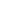 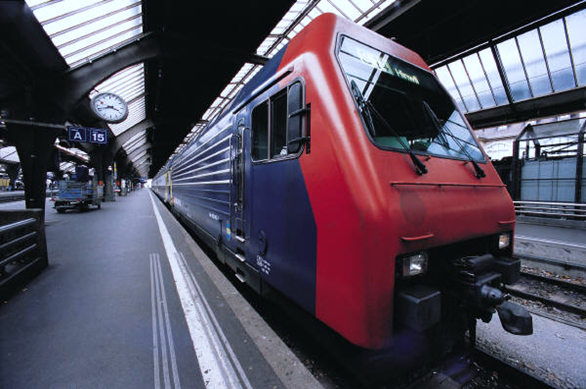 